The English Writer’s Cooperative of Sri Lankaand 
The International Centre for Ethnic Studies  
 present a half-day workshop on‘The Short Story’
Resource PersonMadhubashini RatnayakeHead of the English Language Teaching Unit (ELTU), University of Sri Jayewardenepura 
Winner of the 2011 Gratiaen PrizeSaturday 24th August 2013,9.30 a.m. to 1 p.m.ICES AuditoriumNo. 2 Kynsey Terrace, Colombo 8
The workshop is open to all Participants can register by emailing or calling Lakmali  Alwis on lakmalice@gmail.com Tel- 011-2685085 (Ext- 103)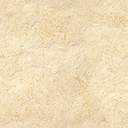 